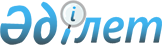 "Техникалық және кәсіптік, орта білімнен кейінгі білімнің мамандықтары мен біліктіліктерінің сыныптауышын бекіту туралы" Қазақстан Республикасы Білім және ғылым министрінің 2018 жылғы 27 қыркүйектегі № 500 бұйрығына өзгеріс енгізу туралыҚазақстан Республикасы Оқу-ағарту министрінің 2023 жылғы 22 маусымдағы № 180 бұйрығы. Қазақстан Республикасының Әділет министрлігінде 2023 жылғы 26 маусымда № 32900 болып тіркелді
      БҰЙЫРАМЫН:
      1. "Техникалық және кәсіптік, орта білімнен кейінгі білімнің мамандықтары мен біліктіліктерінің сыныптауышын бекіту туралы" Қазақстан Республикасы Білім және ғылым министрінің 2018 жылғы 27 қыркүйектегі № 500 бұйрығына (Қазақстан Республикасының нормативтік құқықтық актілерін мемлекеттік тіркеу тізілімінде № 17564) мынадай өзгеріс енгізілсін:
      кіріспе мынадай редакцияда жазылсын:
      ""Білім туралы" Қазақстан Республикасы Заңының 5-бабының 36) тармақшасына сәйкес БҰЙЫРАМЫН:".
      2. Қазақстан Республикасы Оқу-ағарту министрлігінің Техникалық және кәсіптік білім департаменті заңнамада белгіленген тәртіппен:
      1) осы бұйрықты Қазақстан Республикасының Әділет министрлігінде мемлекеттік тіркеуді;
      2) осы бұйрық ресми жарияланғаннан кейін оны Қазақстан Республикасы Оқу-ағарту министрлігінің интернет-ресурсында орналастыруды;
      3) осы бұйрық мемлекеттік тіркеуден кейін он жұмыс күні ішінде Қазақстан Республикасы Оқу-ағарту министрлігінің Заң департаментіне осы тармақтың 1) және 2) тармақшаларында көзделген іс-шаралардың орындалуы туралы мәліметтерді ұсынуды қамтамасыз етсін.
      3. Осы бұйрықтың орындалуын бақылау жетекшілік ететін Қазақстан Республикасының Оқу-ағарту вице-министріне жүктелсін.
      4. Осы бұйрық алғашқы ресми жарияланған күнінен кейін күнтізбелік он күн өткен соң қолданысқа енгізіледі.
					© 2012. Қазақстан Республикасы Әділет министрлігінің «Қазақстан Республикасының Заңнама және құқықтық ақпарат институты» ШЖҚ РМК
				
      Қазақстан РеспубликасыОқу-ағарту министрі 

Г. Бейсембаев
